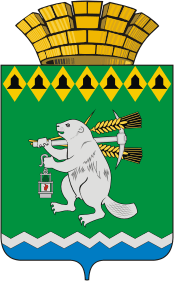 Дума Артемовского городского округа_______ заседаниеРЕШЕНИЕ от___________________                                             				№___________О принятии Положения о порядке приватизации муниципального имущества Артемовского городского округа Рассмотрев экспертное заключение от 21.03.2019 № 260-ЭЗ по результатам правовой экспертизы Решения Думы Артемовского городского округа от 31.03.2016 № 800 «О принятии Положения о порядке приватизации муниципального имущества Артемовского городского округа» (в редакции Решения Думы Артемовского городского округа от 26.01.2017 № 77, от 29.11.2018 № 450), в соответствии с Гражданским кодексом Российской Федерации, статьями 50, 51, 85 Федерального закона от 06 октября 2003 года № 131-ФЗ «Об общих принципах организации местного самоуправления в Российской  Федерации»,  Федеральными  законами  от  21 декабря 2001 года № 178-ФЗ «О приватизации государственного и муниципального имущества», от 22 июля 2008 года № 159-ФЗ «Об особенностях отчуждения недвижимого имущества, находящегося в государственной собственности субъектов Российской Федерации или в муниципальной собственности и арендуемого субъектами малого и среднего предпринимательства, и о внесении изменений в отдельные законодательные акты Российской Федерации», от 26 июля 2006 года № 135-ФЗ «О защите конкуренции», руководствуясь Уставом Артемовского городского округаДума Артемовского городского округа решила:РЕШИЛА:1. Принять Положение о порядке приватизации муниципального имущества Артемовского городского округа (Приложение).2. Признать утратившим силу Решение Думы Артемовского городского округа от 31.03.2016 № 800 «О принятии Положения о порядке приватизации муниципального имущества Артемовского городского округа».3. Опубликовать настоящее Решение в газете «Артемовский рабочий» и разместить на официальном сайте Думы Артемовского городского округа в информационно-телекоммуникационной сети «Интернет».4. Контроль за исполнением настоящего решения возложить на постоянную комиссию по экономическим вопросам, бюджету и налогам (Соловьев А.Ю.).             Приложениек Решению ДумыАртемовского городского округа                                                                                            от                 N ПОЛОЖЕНИЕО ПОРЯДКЕ ПРИВАТИЗАЦИИ МУНИЦИПАЛЬНОГО ИМУЩЕСТВААРТЕМОВСКОГО ГОРОДСКОГО ОКРУГАРаздел 1. ОБЩИЕ ПОЛОЖЕНИЯСтатья 1. Общие положения1. Настоящее Положение разработано в соответствии с действующим законодательством Российской Федерации и регулирует отношения, возникающие при приватизации муниципального имущества Артемовского городского округа (далее по тексту - Имущество) и связанные с ним отношения по управлению муниципальной собственностью.2. Под приватизацией Имущества понимается возмездное отчуждение имущества, находящегося в собственности Артемовского городского округа, в собственность физических и (или) юридических лиц.3. Приватизация Имущества основывается на признании равенства покупателей Имущества и открытости деятельности органов местного самоуправления.4. Имущество отчуждается в собственность физических и (или) юридических лиц исключительно на возмездной основе.5. Действие настоящего Положения не распространяется на отношения, возникающие при отчуждении:1) земли, за исключением отчуждения земельных участков, на которых расположены объекты недвижимости, в том числе имущественные комплексы;2) природных ресурсов;3) муниципального жилищного фонда;4) безвозмездно в собственность религиозных организаций для использования в соответствующих целях культовых зданий и сооружений с относящимися к ним земельными участками и иного находящегося в муниципальной собственности Имущества религиозного назначения, а также безвозмездно в собственность общероссийских общественных организаций инвалидов и организаций, единственными учредителями которых являются общественные организации инвалидов, земельные участки которых находятся в муниципальной собственности и на которых расположены здания, строения и сооружения, находящиеся в собственности указанных организаций;5) имущества в собственность некоммерческих организаций, созданных при преобразовании муниципальных учреждений;6) муниципальными унитарными предприятиями, муниципальными учреждениями Имущества, закрепленного за ними на праве хозяйственного ведения или оперативного управления;7) Имущества на основании судебного решения;8) акций в предусмотренных законодательством случаях возникновения у Артемовского городского округа права требовать выкупа их акционерным обществом;9) Имущества, находящегося за пределами территории Российской Федерации;10) Имущества в случаях, предусмотренных международными договорами Российской Федерации;11) акций акционерного общества, а также ценных бумаг, конвертируемых в акции акционерного общества, в случае их выкупа в порядке, установленном статьями 84.2, 84.7 и 84.8 Федерального закона от 26 декабря 1995 года № 208-ФЗ «Об акционерных обществах»;12) акций в предусмотренных федеральными законами случаях возникновения у муниципального образования права требовать выкупа их акционерным обществом.Отчуждение указанного в настоящем пункте Имущества регулируется иными федеральными законами и принятыми в соответствии с ними нормативными правовыми актами.6. Приватизации не подлежит имущество, отнесенное федеральными законами к объектам гражданских прав, оборот которых не допускается (объектам, изъятым из оборота), а также имущество, которое в порядке, установленном федеральными законами, может находиться только в муниципальной собственности.7. Особенности участия субъектов малого и среднего предпринимательства в приватизации арендуемого муниципального недвижимого  имущества  установлены  Федеральным  законом от 22.07.2008 № 159-ФЗ «Об особенностях отчуждения недвижимого имущества, находящегося в государственной собственности субъектов Российской Федерации или в муниципальной собственности и арендуемого субъектами малого и среднего предпринимательства, и о внесении изменений в отдельные законодательные акты Российской Федерации».Статья 2. Покупатели Имущества1. Покупателями государственного и муниципального имущества могут быть любые физические и юридические лица, за исключением:государственных и муниципальных унитарных предприятий, государственных и муниципальных учреждений;юридических лиц, в уставном капитале которых доля Российской Федерации, субъектов Российской Федерации и муниципальных образований превышает 25 процентов, кроме случаев, предусмотренных статьей 25 Федерального закона от 21 декабря 2001 года № 178-ФЗ «О приватизации государственного и муниципального имущества»;юридических лиц, местом регистрации которых является государство или территория, включенные в утверждаемый Министерством финансов Российской Федерации перечень государств и территорий, предоставляющих льготный налоговый режим налогообложения и (или) не предусматривающих раскрытия и предоставления информации при проведении финансовых операций (офшорные зоны), и которые не осуществляют раскрытие и предоставление информации о своих выгодоприобретателях, бенефициарных владельцах и контролирующих лицах в порядке, установленном Правительством Российской Федерации;Понятие «контролирующее лицо» используется в том же значении, что и в статье 5 Федерального закона от 29 апреля 2008 года № 57-ФЗ «О порядке осуществления иностранных инвестиций в хозяйственные общества, имеющие стратегическое значение для обеспечения обороны страны и безопасности государства». Понятия «выгодоприобретатель» и «бенефициарный владелец» используются в значениях, указанных в статье 3 Федерального закона от 7 августа 2001 года № 115-ФЗ «О противодействии легализации (отмыванию) доходов, полученных преступным путем, и финансированию терроризма».Ограничения, установленные настоящим пунктом, не распространяются на собственников объектов недвижимости, не являющихся самовольными постройками и расположенных на относящихся к государственной или муниципальной собственности земельных участках, при приобретении указанными собственниками этих земельных участков.2. Установленные федеральными законами ограничения участия в гражданских отношениях отдельных категорий физических и юридических лиц в целях защиты основ конституционного строя, нравственности, здоровья, прав и законных интересов других лиц, обеспечения обороноспособности и безопасности государства обязательны при приватизации государственного и муниципального имущества.3. Акционерные общества, общества с ограниченной ответственностью не могут являться покупателями своих акций, своих долей в уставных капиталах, приватизируемых в соответствии с настоящим Федеральным законом.4. В случае, если впоследствии будет установлено, что покупатель государственного или муниципального имущества не имел законное право на его приобретение, соответствующая сделка является ничтожной.Статья 3. Планирование приватизации Имущества1. Приватизация Имущества осуществляется в соответствии с Программой приватизации муниципального имущества Артемовского городского округа на три года (очередной финансовый год и плановый период) (далее - Программа приватизации).2. Разработка Программы приватизации осуществляется в соответствии с основными направлениями социально-экономической политики Артемовского городского округа (далее - городского округа).3. В срок не позднее 1 июня текущего года глава Артемовского городского округа (далее - глава городского округа) представляет Программу приватизации в Думу Артемовского городского округа (далее - Дума городского округа) для принятия.4. Программа приватизации представляет собой перечень, в котором указывается:1) перечень имущества, в отношении которого могут приниматься решения о приватизации, с указанием его вида, месторасположения, года ввода в эксплуатацию, единицы измерения, остаточной стоимости и реестрового номера;2) перечень имущества, составляющего казну, которое предполагается внести в качестве вклада в уставный капитал хозяйственных обществ, с указанием его вида, месторасположения, года ввода в эксплуатацию, единицы измерения, остаточной стоимости и реестрового номера;3) перечень муниципальных унитарных предприятий, подлежащих приватизации, с указанием их наименований;4) перечень акций акционерных обществ, образованных в процессе приватизации, с указанием их количества, вида и номинальной стоимости одной акции;5) иные вопросы приватизации объектов муниципальной собственности в соответствии с федеральным законодательством.5. Изменения и дополнения в Программу приватизации вносятся решением Думы городского округа.6. Решение Думы городского округа об утверждении Программы приватизации подлежит обязательной публикации в официальных средствах массовой информации и размещается на официальном сайте Думы Артемовского городского округа в информационно-телекоммуникационной сети «Интернет».Статья 4. Отчет об исполнении Программы приватизации муниципального имущества Артемовского городского округа1. Глава городского округа ежегодно представляет Думе городского округа отчет об исполнении Программы приватизации за предыдущий год. Отчет об исполнении Программы приватизации представляется в срок до 1 июня текущего года.2. Глава городского округа по запросам Думы городского округа представляет информацию о ходе выполнения Программы приватизации на текущий год.3. Решение Думы городского округа об утверждении отчета об исполнении Программы приватизации подлежит обязательной публикации в официальных средствах массовой информации и размещается на официальном сайте Думы Артемовского городского округа в информационно-телекоммуникационной сети «Интернет».Статья 5. Полномочия Думы Артемовского городского округа в сфере приватизации муниципального имуществаК полномочиям Думы Артемовского городского округа относятся:1) принятие Программы приватизации муниципального имущества Артемовского городского округа на три года (очередной финансовый год и плановый период);2) утверждение перечней имущества, подлежащего отчуждению из собственности городского округа, в случаях, предусмотренных действующим законодательством;3) осуществление контроля над исполнением правовых актов, принятых Думой городского округа, регулирующих отношения в сфере приватизации Имущества.Статья 6. Полномочия главы Артемовского городского округа в сфере приватизации муниципального имуществаК полномочиям главы городского округа относятся:1) предоставление для принятия Думой городского округа проекта Программы приватизации, отчет о ее исполнении;2) представление Думе городского округа проектов муниципальных правовых актов, определяющих порядок приватизации Имущества.Статья 7. Полномочия Комитета по управлению муниципальным имуществом Артемовского городского округа в сфере приватизации муниципального имуществаК полномочиям Комитета по управлению муниципальным имуществом Артемовского городского округа относятся:1) принятие решения об отчуждении Имущества в порядке, предусмотренном настоящим Положением и нормативными правовыми актами;2) осуществление функций, связанных с приватизацией Имущества, в порядке, предусмотренном действующим законодательством и нормативными правовыми актами;3) создание комиссий для решения вопросов, связанных с осуществлением приватизации Имущества;4) участие в качестве истца, ответчика, третьего лица в судах при рассмотрении споров, связанных с приватизацией Имущества.Раздел 2. ПОРЯДОК ПРИВАТИЗАЦИИ ИМУЩЕСТВАСтатья 8. Определение состава подлежащего приватизации имущественного комплекса муниципального унитарного предприятия1. Состав подлежащего приватизации имущественного комплекса муниципального унитарного предприятия (далее по тексту - унитарное предприятие) определяется передаточным актом.Передаточный акт составляется на основе данных акта инвентаризации унитарного предприятия, аудиторского заключения, а также документов о земельных участках, предоставленных в установленном порядке унитарному предприятию, и о правах на них.В передаточном акте указываются все виды подлежащего приватизации Имущества унитарного предприятия, включая здания, строения, сооружения, оборудование, инвентарь, сырье, продукцию, права требования, долги, в том числе обязательства унитарного предприятия по выплате повременных платежей гражданам, перед которыми унитарное предприятие несет ответственность за причинение вреда жизни и здоровью, а также права на обозначения, индивидуализирующие предприятие, его продукцию, работы и услуги (фирменное наименование, товарные знаки, знаки обслуживания) и другие исключительные права.В передаточный акт включаются сведения о земельных участках, подлежащих приватизации в составе имущественного комплекса унитарного предприятия.Передаточный акт должен содержать также расчет балансовой стоимости подлежащих приватизации активов унитарного предприятия, сведения о размере уставного капитала хозяйственного общества, создаваемого посредством преобразования унитарного предприятия. Размер уставного капитала хозяйственного общества, создаваемого посредством преобразования унитарного предприятия, равен балансовой стоимости подлежащих приватизации активов унитарного предприятия, исчисленной в соответствии с пунктом 2 настоящей статьи. В случае создания акционерного общества посредством преобразования унитарного предприятия в передаточном акте наряду с этим указываются количество и номинальная стоимость акций, в случае создания общества с ограниченной ответственностью - размер и номинальная стоимость доли единственного учредителя общества с ограниченной ответственностью - муниципального образования.2. Расчет балансовой стоимости подлежащих приватизации активов унитарного предприятия производится на основе данных промежуточного бухгалтерского баланса, подготавливаемого с учетом результатов проведения инвентаризации Имущества указанного предприятия, на дату составления акта инвентаризации.Балансовая стоимость подлежащих приватизации активов унитарного предприятия определяется как сумма стоимости чистых активов унитарного предприятия, исчисленных по данным промежуточного бухгалтерского баланса, и стоимости земельных участков, определенной в соответствии с пунктом 3 настоящей статьи, за вычетом балансовой стоимости объектов, не подлежащих приватизации в составе имущественного комплекса унитарного предприятия.3. Стоимость земельных участков принимается равной их кадастровой стоимости в случае создания хозяйственного общества путем преобразования унитарного предприятия. В иных случаях стоимость земельных участков принимается равной рыночной стоимости земельных участков, определенной в соответствии с законодательством Российской Федерации об оценочной деятельности.4. При приватизации имущественного комплекса унитарного предприятия имущество, не включенное в состав подлежащих приватизации активов указанного предприятия, изымается собственником.5. Правительством Российской Федерации могут быть установлены виды исключительных прав, не подлежащих приватизации в составе имущественного комплекса унитарного предприятия и передаваемых покупателю в пользование по лицензионному или иному договору.6. Заявленные кредиторами требования рассматриваются в установленном порядке при определении состава подлежащего приватизации имущественного комплекса унитарного предприятия, при этом не требуется согласие кредиторов на перевод их требований на правопреемника унитарного предприятия.Статья 9. Определение цены подлежащего приватизации ИмуществаНачальная цена подлежащего приватизации Имущества устанавливается в соответствии с законодательством Российской Федерации, регулирующим оценочную деятельность, при условии, что со дня составления отчета об оценке объекта оценки до дня размещения на официальном сайте в информационно-телекоммуникационной сети «Интернет» информационного сообщения о продаже муниципального имущества прошло не более чем шесть месяцев.Статья 10. Способы приватизации Имущества1. При приватизации Имущества используются следующие способы приватизации:1) преобразование унитарного предприятия в акционерное общество;2) преобразование унитарного предприятия в общество с ограниченной ответственностью;3) продажа Имущества на аукционе;4) продажа акций акционерных обществ на специализированном аукционе;5) продажа Имущества на конкурсе;6) продажа Имущества посредством публичного предложения;7) продажа Имущества без объявления цены;8) внесение Имущества в качестве вклада в уставные капиталы акционерных обществ;9) продажа акций акционерных обществ по результатам доверительного управления.2. Приватизация имущественных комплексов унитарных предприятий осуществляется путем их преобразования в хозяйственные общества.Приватизация имущественного комплекса унитарного предприятия в случае, если определенный в соответствии со статьей 8 настоящего Положения размер уставного капитала хозяйственного общества, создаваемого в процессе приватизации, равен минимальному размеру уставного капитала акционерного общества, установленному законодательством Российской Федерации, или превышает его, осуществляется путем преобразования унитарного предприятия в акционерное общество.В случае если один из таких показателей деятельности этого унитарного предприятия, как среднесписочная численность или доход от осуществления предпринимательской деятельности, определяемый в порядке, установленном законодательством Российской Федерации о налогах и сборах, за предшествующие приватизации три календарных года, не превышает предельное значение, установленное в соответствии с Федеральным законом от 24 июля 2007 года № 209-ФЗ «О развитии малого и среднего предпринимательства в Российской Федерации» для субъектов малого предпринимательства, приватизация имущественного комплекса унитарного предприятия может быть осуществлена также путем его преобразования в общество с ограниченной ответственностью.В случае если определенный в соответствии со статьей 8 настоящего Положения размер уставного капитала хозяйственного общества, создаваемого в процессе приватизации, ниже минимального размера уставного капитала акционерного общества, установленного законодательством Российской Федерации, приватизация имущественного комплекса унитарного предприятия осуществляется путем преобразования унитарного предприятия в общество с ограниченной ответственностью.Статья 11. Решение об условиях приватизации Имущества1. Решение о приватизации Имущества, включенного в Программу приватизации, принимается Комитетом по управлению муниципальным имуществом Артемовского городского округа (далее - Комитет по управлению имуществом).2. В распоряжении Комитета по управлению имуществом о приватизации Имущества должны быть указаны следующие сведения:1) наименование и характеристика Имущества;2) способ приватизации Имущества;3) начальная цена;4) срок рассрочки платежа (в случае ее предоставления);5) иные необходимые для приватизации Имущества сведения.В случае приватизации имущественного комплекса унитарного предприятия распоряжением об условиях приватизации Имущества утверждается:1) состав подлежащего приватизации имущественного комплекса унитарного предприятия, определенный в соответствии со статьей 8 настоящего Положения;2) перечень объектов (в том числе исключительных прав), не подлежащих приватизации в составе имущественного комплекса унитарного предприятия;3) размер уставного капитала акционерного общества или общества с ограниченной ответственностью, создаваемых посредством преобразования унитарного предприятия;4) количество, категории и номинальная стоимость акций акционерного общества или номинальная стоимость доли участника общества с ограниченной ответственностью - муниципального образования.3. Со дня утверждения Программы приватизации Имущества и до дня государственной регистрации созданного хозяйственного общества унитарное предприятие без согласия собственника его имущества не вправе:сокращать численность работников указанного унитарного предприятия;совершать сделки (несколько взаимосвязанных сделок), цена которых превышает 5 процентов балансовой стоимости активов указанного унитарного предприятия на дату утверждения его последнего балансового отчета или более чем в пятьдесят тысяч раз превышает установленный федеральным законом минимальный размер оплаты труда, а также сделки (несколько взаимосвязанных сделок), связанные с возможностью отчуждения прямо или косвенно имущества, стоимость которого превышает 5 процентов балансовой стоимости активов указанного унитарного предприятия на дату утверждения его последнего балансового отчета или более чем в пятьдесят тысяч раз превышает установленный федеральным законом минимальный размер оплаты труда;получать кредиты;осуществлять выпуск ценных бумаг;выступать учредителем хозяйственных товариществ или обществ, а также приобретать и отчуждать акции (доли) в уставном (складочном) капитале хозяйственных товариществ или обществ.4. Распоряжением Комитета по управлению имуществом создается комиссия по приватизации муниципального имущества Артемовского городского округа, действующая на постоянной основе, которая выполняет следующие функции:1) рассматривает заявки претендентов на участие в торгах;2) принимает решение о допуске претендентов к участию в торгах или об отказе в допуске к участию в торгах;3) определяет сроки и условия внесения задатков участникам торгов;4) проводит торги и определяет победителя торгов;5) оформляет и подписывает протокол об итогах торгов;6) принимает решение о признании торгов несостоявшимися в случаях, установленных законодательством;7) осуществляет иные функции, предусмотренные настоящим Положением.Статья 12. Информационное обеспечение приватизации Имущества1. Под информационным обеспечением приватизации государственного и муниципального имущества понимаются мероприятия, направленные на создание возможности свободного доступа неограниченного круга лиц к информации о приватизации и включающие в себя размещение на официальном сайте в сети «Интернет» прогнозного плана (программы) приватизации федерального имущества, актов планирования приватизации имущества, находящегося в собственности субъектов Российской Федерации, муниципального имущества, решений об условиях приватизации соответственно государственного и муниципального имущества, информационных сообщений о продаже государственного и муниципального имущества и об итогах его продажи, ежегодных отчетов о результатах приватизации федерального имущества, отчетов о результатах приватизации имущества, находящегося в собственности субъектов Российской Федерации, муниципального имущества.Официальным сайтом в сети «Интернет» для размещения информации о приватизации государственного и муниципального имущества, указанным в настоящем пункте, является официальный сайт Российской Федерации в сети «Интернет» для размещения информации о проведении торгов, определенный Правительством Российской Федерации (далее - официальный сайт в сети «Интернет»). Информация о приватизации государственного и муниципального имущества, указанная в настоящем пункте, дополнительно размещается на сайтах в сети «Интернет».2. Информационное сообщение о продаже государственного или муниципального имущества, об итогах его продажи размещается также на сайте продавца государственного или муниципального имущества в сети «Интернет».Информационное сообщение о продаже государственного или муниципального имущества подлежит размещению на официальном сайте в сети «Интернет» не менее чем за тридцать дней до дня осуществления продажи указанного имущества, если иное не предусмотрено настоящим Федеральным законом.Решение об условиях приватизации государственного и муниципального имущества размещается в открытом доступе на официальном сайте в сети «Интернет» в течение десяти дней со дня принятия этого решения.3. Информационное сообщение о продаже государственного или муниципального имущества должно содержать, за исключением случаев, предусмотренных настоящим Федеральным законом, следующие сведения:1) наименование государственного органа или органа местного самоуправления, принявших решение об условиях приватизации такого имущества, реквизиты указанного решения;2) наименование такого имущества и иные позволяющие его индивидуализировать сведения (характеристика имущества);3) способ приватизации такого имущества;4) начальная цена продажи такого имущества;5) форма подачи предложений о цене такого имущества;6) условия и сроки платежа, необходимые реквизиты счетов;7) размер задатка, срок и порядок его внесения, необходимые реквизиты счетов;8) порядок, место, даты начала и окончания подачи заявок, предложений;9) исчерпывающий перечень представляемых участниками торгов документов и требования к их оформлению;10) срок заключения договора купли-продажи такого имущества;11) порядок ознакомления покупателей с иной информацией, условиями договора купли-продажи такого имущества;12) ограничения участия отдельных категорий физических лиц и юридических лиц в приватизации такого имущества;13) порядок определения победителей (при проведении аукциона, специализированного аукциона, конкурса) либо лиц, имеющих право приобретения государственного или муниципального имущества (при проведении его продажи посредством публичного предложения и без объявления цены);14) место и срок подведения итогов продажи государственного или муниципального имущества;15) сведения обо всех предыдущих торгах по продаже такого имущества, объявленных в течение года, предшествующего его продаже, и об итогах торгов по продаже такого имущества;16) размер и порядок выплаты вознаграждения юридическому лицу, которое в соответствии с подпунктом 8.1 пункта 1 статьи 6 Федерального закона от 21 декабря 2001 года № 178-ФЗ «О приватизации государственного и муниципального имущества» осуществляет функции продавца государственного или муниципального имущества и (или) которому решениями соответственно Правительства Российской Федерации, органа государственной власти субъекта Российской Федерации, органа местного самоуправления поручено организовать от имени собственника продажу приватизируемого государственного или муниципального имущества.4. При продаже находящихся в государственной или муниципальной собственности акций акционерного общества или доли в уставном капитале общества с ограниченной ответственностью также указываются следующие сведения:1) полное наименование, адрес (место нахождения) акционерного общества или общества с ограниченной ответственностью;2) размер уставного капитала хозяйственного общества, общее количество, номинальная стоимость и категории выпущенных акций акционерного общества или размер и номинальная стоимость доли в уставном капитале общества с ограниченной ответственностью, принадлежащей Российской Федерации, субъекту Российской Федерации или муниципальному образованию;3) перечень видов основной продукции (работ, услуг), производство которой осуществляется акционерным обществом или обществом с ограниченной ответственностью;4) условия конкурса при продаже акций акционерного общества или долей в уставном капитале общества с ограниченной ответственностью на конкурсе;5) сведения о доле на рынке определенного товара хозяйствующего субъекта, включенного в Реестр хозяйствующих субъектов, имеющих долю на рынке определенного товара в размере более чем 35 процентов;6) адрес сайта в сети «Интернет», на котором размещена годовая бухгалтерская (финансовая) отчетность и промежуточная бухгалтерская (финансовая) отчетность хозяйственного общества в соответствии со статьей 10.1 настоящего Федерального закона;7) площадь земельного участка или земельных участков, на которых расположено недвижимое имущество хозяйственного общества;8) численность работников хозяйственного общества;9) площадь объектов недвижимого имущества хозяйственного общества и их перечень с указанием действующих и установленных при приватизации таких объектов обременений;10) сведения о предыдущих торгах по продаже такого имущества за год, предшествующий дню его продажи, которые не состоялись, были отменены, признаны недействительными, с указанием соответствующей причины (отсутствие заявок, явка только одного покупателя, иная причина).5. По решению уполномоченного Правительством Российской Федерации федерального органа исполнительной власти, высшего исполнительного органа государственной власти субъекта Российской Федерации, местной администрации в информационном сообщении о продаже государственного или муниципального имущества указываются дополнительные сведения о подлежащем приватизации имуществе.6. В отношении объектов, включенных в прогнозный план (программу) приватизации федерального имущества, акты планирования приватизации имущества, находящегося в собственности субъектов Российской Федерации, муниципального имущества юридическим лицом, привлекаемым для организации продажи приватизируемого имущества и (или) осуществления функции продавца, может осуществляться дополнительное информационное обеспечение.7. С момента включения в прогнозный план (программу) приватизации федерального имущества, акты планирования приватизации имущества, находящегося в собственности субъектов Российской Федерации, муниципального имущества акционерных обществ, обществ с ограниченной ответственностью и государственных или муниципальных унитарных предприятий они обязаны раскрывать информацию в порядке и в форме, которые утверждаются уполномоченным Правительством Российской Федерации федеральным органом исполнительной власти.8. Со дня приема заявок лицо, желающее приобрести государственное или муниципальное имущество (далее - претендент), имеет право на ознакомление с информацией о подлежащем приватизации имуществе.В местах подачи заявок и на сайте продавца государственного или муниципального имущества в сети «Интернет» должны быть размещены общедоступная информация о торгах по продаже подлежащего приватизации государственного или муниципального имущества, образцы типовых документов, представляемых покупателями государственного или муниципального имущества, правила проведения торгов.9. Информация о результатах сделок приватизации государственного или муниципального имущества подлежит размещению на официальном сайте в сети «Интернет» в течение десяти дней со дня совершения указанных сделок.10. К информации о результатах сделок приватизации государственного или муниципального имущества, подлежащей размещению в порядке, установленном пунктом 10 настоящей статьи, относятся следующие сведения:1) наименование продавца такого имущества;2) наименование такого имущества и иные позволяющие его индивидуализировать сведения (характеристика имущества);3) дата, время и место проведения торгов;4) цена сделки приватизации;5) имя физического лица или наименование юридического лица - участника продажи, который предложил наиболее высокую цену за такое имущество по сравнению с предложениями других участников продажи, или участника продажи, который сделал предпоследнее предложение о цене такого имущества в ходе продажи;6) имя физического лица или наименование юридического лица - победителя торгов.Статья 13. Документы, представляемые покупателями Имущества1. Одновременно с заявкой претенденты представляют следующие документы:1.1. Юридические лица:1) заверенные копии учредительных документов;2) документ, содержащий сведения о доле Российской Федерации, субъекта Российской Федерации или Артемовского городского округа в уставном капитале юридического лица (реестр владельцев акций либо выписка из него или заверенное печатью юридического лица (при наличии печати) и подписанное его руководителем письмо);3) документ, подтверждающий полномочия руководителя юридического лица на осуществление действий от имени юридического лица (копия решения о назначении этого лица или о его избрании) и в соответствии с которым руководитель юридического лица обладает правом действовать от имени юридического лица без доверенности.1.2. Физические лица предъявляют документ, удостоверяющий личность, или представляют копии всех его листов.2. В случае если от имени претендента действует его представитель по доверенности, к заявке должна быть приложена доверенность на осуществление действий от имени претендента, оформленная в установленном порядке, или нотариально заверенная копия такой доверенности. В случае если доверенность на осуществление действий от имени претендента подписана лицом, уполномоченным руководителем юридического лица, заявка должна содержать также документ, подтверждающий полномочия этого лица.3. Все листы документов, представляемых одновременно с заявкой, либо отдельные тома данных документов должны быть прошиты, пронумерованы, скреплены печатью юридического лица (при наличии печати) и подписаны претендентом или его представителем.К данным документам (в том числе к каждому тому) также прилагается их опись. Заявка и опись составляются в двух экземплярах, один из которых остается у продавца, другой - у претендента.Соблюдение претендентом указанных требований означает, что заявка и документы, представляемые одновременно с заявкой, поданы от имени претендента. При этом ненадлежащее исполнение претендентом требования о том, что все листы документов, представляемых одновременно с заявкой, или отдельные тома документов должны быть пронумерованы, не является основанием для отказа претенденту в участии в продаже.Не допускается устанавливать иные требования к документам, представляемым одновременно с заявкой, за исключением требований, предусмотренных настоящей статьей, а также требовать представления иных документов.В случае проведения продажи Имущества в электронной форме заявка и иные представленные одновременно с ней документы подаются в форме электронных документов.Раздел 3. СПОСОБЫ ПРИВАТИЗАЦИИ МУНИЦИПАЛЬНОГО ИМУЩЕСТВАСтатья 14. Продажа Имущества на аукционе1. На аукционе продается Имущество в случае, если его покупатели не должны выполнить какие-либо условия в отношении такого Имущества. Право его приобретения принадлежит покупателю, который предложит в ходе торгов наиболее высокую цену за такое имущество.2. Аукцион является открытым по составу участников.3. Предложения о цене Имущества подаются участниками аукциона в запечатанных конвертах (закрытая форма подачи предложений о цене) или заявляются ими открыто в ходе проведения торгов (открытая форма подачи предложений о цене). Форма подачи предложений о цене Имущества определяется распоряжением об условиях приватизации.Аукцион, в котором принял участие только один участник, признается несостоявшимся.При равенстве двух и более предложений о цене Имущества на аукционе, закрытом по форме подачи предложения о цене, победителем признается тот участник, чья заявка была подана раньше других заявок.4. Продолжительность приема заявок на участие в аукционе составляет не менее чем двадцать пять дней. Признание претендентов участниками аукциона осуществляется в течение пяти рабочих дней со дня окончания срока приема указанных заявок. Аукцион проводится не позднее третьего рабочего дня со дня признания претендентов участниками аукциона.5. При проведении аукциона, если используется открытая форма подачи предложений о цене Имущества, в информационном сообщении помимо сведений, указанных в статье 12 настоящего Положения, указывается величина повышения начальной цены («шаг аукциона»).6. Для участия в аукционе претендент вносит задаток в размере 20 процентов начальной цены, указанной в информационном сообщении о продаже Имущества.Документом, подтверждающим поступление задатка на счет, указанный в информационном сообщении, является выписка с этого счета.7. При закрытой форме подачи предложений о цене Имущества они подаются в день подведения итогов аукциона. По желанию претендента запечатанный конверт с предложением о цене указанного Имущества может быть подан при подаче заявки.8. Претендент не допускается к участию в аукционе по следующим основаниям:представленные документы не подтверждают право претендента быть покупателем в соответствии с законодательством Российской Федерации;представлены не все документы в соответствии с перечнем, указанным в информационном сообщении (за исключением предложений о цене Имущества на аукционе), или оформление указанных документов не соответствует законодательству Российской Федерации;заявка подана лицом, не уполномоченным претендентом на осуществление таких действий;не подтверждено поступление в установленный срок задатка на счет, указанный в информационном сообщении.Перечень оснований отказа претенденту в участии в аукционе является исчерпывающим.9. До признания претендента участником аукциона он имеет право посредством уведомления в письменной форме отозвать зарегистрированную заявку. В случае отзыва претендентом в установленном порядке заявки до даты окончания приема заявок поступивший от претендента задаток подлежит возврату в 5-дневный срок со дня поступления уведомления об отзыве заявки. В случае отзыва претендентом заявки позднее даты окончания приема заявок задаток возвращается в порядке, установленном для участников аукциона.10. Одно лицо имеет право подать только одну заявку, а в случае проведения аукциона при закрытой форме подачи предложений о цене Имущества - только одно предложение о цене Имущества, продаваемого на аукционе.11. Уведомление о признании участника аукциона победителем выдается победителю или его полномочному представителю под расписку в день подведения итогов аукциона.12. При уклонении или отказе победителя аукциона от заключения в установленный срок договора купли-продажи имущества задаток ему не возвращается и он утрачивает право на заключение указанного договора.13. Суммы задатков возвращаются участникам аукциона, за исключением его победителя, в течение пяти дней с даты подведения итогов аукциона.14. В течение пяти рабочих дней с даты подведения итогов аукциона с победителем аукциона заключается договор купли-продажи.15. Передача Имущества и оформление права собственности на него осуществляются в соответствии с законодательством Российской Федерации и договором купли-продажи не позднее чем через тридцать дней после дня полной оплаты имущества.16. Не урегулированные настоящей статьей и связанные с проведением аукциона отношения регулируются действующим законодательством.Статья 15. Продажа Имущества посредством публичного предложения1. Продажа Имущества посредством публичного предложения (далее - продажа посредством публичного предложения) осуществляется в случае, если аукцион по продаже указанного имущества был признан несостоявшимся. При этом информационное сообщение о продаже посредством публичного предложения размещается в установленном статьей 12 настоящего Положения порядке в срок не позднее трех месяцев со дня признания аукциона несостоявшимся.2. Информационное сообщение о продаже посредством публичного предложения наряду со сведениями, предусмотренными статьей 12 настоящего Положения, должно содержать следующие сведения:1) дата, время и место проведения продажи посредством публичного предложения;2) величина снижения цены первоначального предложения («шаг понижения»), величина повышения цены в случае, предусмотренном настоящим Положением («шаг аукциона»);3) минимальная цена предложения, по которой может быть продано Имущество (цена отсечения).3. Цена первоначального предложения устанавливается не ниже начальной цены, указанной в информационном сообщении о продаже указанного в пункте 1 настоящей статьи Имущества на аукционе, который был признан несостоявшимся, а цена отсечения составляет 50 процентов начальной цены такого аукциона.4. Продолжительность приема заявок должна быть не менее чем двадцать пять дней. Одно лицо имеет право подать только одну заявку. Признание претендентов участниками продажи посредством публичного предложения осуществляется в течение пяти рабочих дней с даты окончания срока приема заявок. Продажа посредством публичного предложения проводится не позднее третьего рабочего дня со дня признания претендентов участниками продажи посредством публичного предложения.5. Для участия в продаже посредством публичного предложения претендент вносит задаток в размере 20 процентов начальной цены, указанной в информационном сообщении о продаже Имущества.Документом, подтверждающим поступление задатка на счет, указанный в информационном сообщении, является выписка с этого счета.6. Продажа посредством публичного предложения осуществляется с использованием открытой формы подачи предложений о приобретении Имущества в течение одной процедуры проведения такой продажи.При продаже посредством публичного предложения осуществляется последовательное снижение цены первоначального предложения на «шаг понижения» до цены отсечения.Предложения о приобретении Имущества заявляются участниками продажи посредством публичного предложения поднятием их карточек после оглашения цены первоначального предложения или цены предложения, сложившейся на соответствующем «шаге понижения».Право приобретения Имущества принадлежит участнику продажи посредством публичного предложения, который подтвердил цену первоначального предложения или цену предложения, сложившуюся на соответствующем «шаге понижения», при отсутствии предложений других участников продажи посредством публичного предложения.В случае если несколько участников продажи посредством публичного предложения подтверждают цену первоначального предложения или цену предложения, сложившуюся на одном из «шагов понижения» со всеми участниками продажи посредством публичного предложения проводится аукцион по установленным в соответствии с настоящим Положением правилам проведения аукциона, предусматривающим открытую форму подачи предложений о цене имущества. Начальной ценой Имущества на таком аукционе является цена первоначального предложения или цена предложения, сложившаяся на данном «шаге понижения».В случае если участники такого аукциона не заявляют предложения о цене, превышающей начальную цену Имущества, право его приобретения принадлежит участнику аукциона, который первым подтвердил начальную цену Имущества.7. Продажа посредством публичного предложения, в которой принял участие только один участник, признается несостоявшейся.8. Претендент не допускается к участию в продаже посредством публичного предложения по следующим основаниям:1) представленные документы не подтверждают право претендента быть покупателем в соответствии с законодательством Российской Федерации;2) представлены не все документы в соответствии с перечнем, указанным в информационном сообщении о продаже Имущества, либо оформление указанных документов не соответствует законодательству Российской Федерации;3) заявка на участие в продаже посредством публичного предложения подана лицом, не уполномоченным претендентом на осуществление таких действий;4) поступление в установленный срок задатка на счета, указанные в информационном сообщении, не подтверждено.9. Перечень указанных в пункте 8 настоящей статьи оснований отказа претенденту в участии в продаже посредством публичного предложения является исчерпывающим.10. Претендент имеет право отозвать поданную заявку на участие в продаже посредством публичного предложения до момента признания его участником такой продажи.11. Уведомление о признании участника продажи посредством публичного предложения победителем выдается победителю или его полномочному представителю под расписку в день подведения итогов продажи посредством публичного предложения.12. При уклонении или отказе победителя продажи посредством публичного предложения от заключения в установленный срок договора купли-продажи имущества он утрачивает право на заключение указанного договора и задаток ему не возвращается.13. Суммы задатков возвращаются участникам продажи посредством публичного предложения, за исключением победителя такой продажи, в течение пяти дней с даты подведения ее итогов.14. Не позднее чем через пять рабочих дней с даты проведения продажи посредством публичного предложения с победителем заключается договор купли-продажи.15. Передача Имущества и оформление права собственности на него осуществляются в соответствии с законодательством Российской Федерации не позднее чем через тридцать дней после дня полной оплаты Имущества.16. Порядок продажи Имущества посредством публичного предложения в части, не урегулированной настоящей статьей, устанавливается Правительством Российской Федерации.Статья 16. Продажа Имущества без объявления цены1. Продажа Имущества без объявления цены осуществляется, если продажа этого Имущества посредством публичного предложения не состоялась.При продаже Имущества без объявления цены его начальная цена не определяется.2. Информационное сообщение о продаже Имущества без объявления цены должно соответствовать требованиям, предусмотренным статьей 12 настоящего Положения, за исключением начальной цены.Претенденты направляют свои предложения о цене Имущества в адрес, указанный в информационном сообщении.Предложения о приобретении Имущества подаются претендентами в запечатанном конверте и регистрируются в журнале приема предложений с присвоением каждому обращению номера и указанием времени подачи документов (число, месяц, часы и минуты).3. Помимо предложения о цене Имущества претендент должен представить документы, указанные в статье 13 настоящего Положения.4. В случае поступления предложений от нескольких претендентов покупателем признается лицо, предложившее за Имущество наибольшую цену.В случае поступления нескольких одинаковых предложений о цене Имущества покупателем признается лицо, подавшее заявку ранее других лиц.5. Подведение итогов продажи Имущества и порядок заключения с покупателем договора купли-продажи Имущества без объявления цены определяются в порядке, установленном распоряжением Комитета по управлению имуществом.Статья 17. Продажа акций акционерного общества, долей в уставном капитале общества с ограниченной ответственностью, объектов культурного наследия, включенных в единый государственный реестр объектов культурного наследия (памятников истории и культуры) народов Российской Федерации, на конкурсе1. На конкурсе могут продаваться акции акционерного общества либо доля в уставном капитале общества с ограниченной ответственностью, которые составляют более чем 50 процентов уставного капитала указанных обществ, либо объект культурного наследия, включенный в единый государственный реестр объектов культурного наследия (памятников истории и культуры) народов Российской Федерации (далее - реестр объектов культурного наследия), если в отношении такого имущества его покупателю необходимо выполнить определенные условия.Особенности продажи объекта культурного наследия, включенного в реестр объектов культурного наследия, на конкурсе, в том числе сроки выполнения его условий, устанавливаются в соответствии со статьей 21 настоящего Положения.2. Право приобретения Имущества принадлежит тому покупателю, который предложил в ходе конкурса наиболее высокую цену за указанное Имущество, при условии выполнения таким покупателем условий конкурса.3. Конкурс является открытым по составу участников. Предложения о цене Имущества подаются участниками конкурса в запечатанных конвертах.Конкурс, в котором принял участие только один участник, признается несостоявшимся, если иное не установлено настоящим Положением.При равенстве двух и более предложений о цене Имущества победителем признается тот участник, чья заявка была подана раньше других заявок.4. Продолжительность приема заявок на участие в конкурсе должна быть не менее чем двадцать пять дней. Признание претендентов участниками конкурса осуществляется в течение пяти рабочих дней со дня окончания срока приема указанных заявок. Конкурс проводится не позднее третьего рабочего дня со дня признания претендентов участниками конкурса.5. Для участия в конкурсе претендент вносит задаток в размере 20 процентов начальной цены, указанной в информационном сообщении о продаже Имущества.Документом, подтверждающим поступление задатка на счет, указанный в информационном сообщении, является выписка с этого счета.6. Предложение о цене продаваемого на конкурсе имущества подается участником конкурса в день подведения итогов конкурса. По желанию претендента запечатанный конверт с предложением о цене продаваемого имущества может быть подан при подаче заявки.7. Претендент не допускается к участию в конкурсе по следующим основаниям:представленные документы не подтверждают право претендента быть покупателем в соответствии с законодательством Российской Федерации;представлены не все документы в соответствии с перечнем, указанным в информационном сообщении о проведении указанного конкурса (за исключением предложения о цене продаваемого на конкурсе имущества), или они оформлены не в соответствии с законодательством Российской Федерации;заявка подана лицом, не уполномоченным претендентом на осуществление таких действий;не подтверждено поступление задатка на счета, указанные в информационном сообщении о проведении указанного конкурса, в установленный срок.Перечень указанных оснований отказа претенденту в участии в конкурсе является исчерпывающим.8. До признания претендента участником конкурса он имеет право посредством уведомления в письменной форме отозвать зарегистрированную заявку. В случае отзыва претендентом в установленном порядке заявки до даты окончания приема заявок поступивший от претендента задаток подлежит возврату в течение пяти дней со дня поступления уведомления об отзыве заявки. В случае отзыва претендентом заявки позднее даты окончания приема заявок задаток возвращается в порядке, установленном для участников конкурса.9. Одно лицо имеет право подать только одну заявку, а также только одно предложение о цене Имущества.10. Уведомление о признании участника конкурса победителем выдается победителю или его полномочному представителю под расписку в день подведения итогов конкурса.11. При уклонении или отказе победителя конкурса от заключения договора купли-продажи Имущества задаток ему не возвращается.12. Суммы задатков, внесенные участниками конкурса, за исключением победителя, возвращаются участникам конкурса в течение пяти дней с даты подведения итогов конкурса.13. В течение пяти рабочих дней с даты подведения итогов конкурса с победителем конкурса заключается договор купли-продажи.14. Договор купли-продажи Имущества включает в себя порядок выполнения победителем конкурса условий конкурса.Указанный договор должен устанавливать порядок подтверждения победителем конкурса выполнения принимаемых на себя обязательств.Внесение изменений и дополнений в условия конкурса и обязательства его победителя после заключения указанного договора не допускается, за исключением случаев, предусмотренных статьей 451 Гражданского кодекса Российской Федерации.15. Договор купли-продажи Имущества должен содержать:условия конкурса, формы и сроки их выполнения;порядок подтверждения победителем конкурса выполнения условий конкурса;порядок осуществления контроля за выполнением победителем конкурса условий конкурса;ответственность сторон за неисполнение или ненадлежащее исполнение своих обязательств по договору купли-продажи в виде неустойки за невыполнение победителем конкурса условий, а также ненадлежащее их выполнение, в том числе нарушение промежуточных или окончательных сроков выполнения таких условий и объема их выполнения, в размере цены Имущества;другие условия, предусмотренные статьей 20.1 настоящего Положения в отношении объектов культурного наследия, включенных в реестр объектов культурного наследия;иные определяемые по соглашению сторон условия.16. Передача имущества победителю конкурса и оформление права собственности на него осуществляются в порядке, установленном законодательством Российской Федерации и соответствующим договором купли-продажи, не позднее чем через тридцать дней после дня полной оплаты имущества и выполнения условий конкурса, если иное не предусмотрено Положением.Факт оплаты имущества подтверждается выпиской со счета, указанного в информационном сообщении о проведении конкурса, о поступлении денежных средств в размере и в сроки, которые указаны в договоре купли-продажи.17. Срок выполнения условий конкурса не может превышать один год, если иное не предусмотрено Положением.18. Победитель конкурса вправе до перехода к нему права собственности на Имущество осуществлять полномочия, установленные пунктами 19 и 20 настоящей статьи.19. Победитель конкурса до перехода к нему права собственности на акции акционерного общества, долю в уставном капитале общества с ограниченной ответственностью, приобретенные им на конкурсе, осуществляет голосование в органах управления этих обществ по указанным акциям, доле в уставном капитале общества с ограниченной ответственностью по своему усмотрению, за исключением голосования по следующим вопросам:внесение изменений и дополнений в учредительные документы хозяйственного общества;отчуждение Имущества, его передача в залог или в аренду, совершение иных способных привести к отчуждению Имущества хозяйственного общества действий, если стоимость такого Имущества превышает пять процентов уставного капитала хозяйственного общества или более чем в пятьдесят тысяч раз превышает установленный федеральным законом минимальный размер оплаты труда;залог и отчуждение недвижимого Имущества хозяйственного общества;получение кредита в размере более чем пять процентов стоимости чистых активов хозяйственного общества;учреждение хозяйственных обществ, товариществ;эмиссия ценных бумаг, не конвертируемых в акции акционерного общества;утверждение годового отчета, бухгалтерского баланса, счетов прибыли и убытков хозяйственного общества, а также распределение его прибыли и убытков.Голосование по данным вопросам победитель конкурса осуществляет в порядке, установленном Комитетом по управлению имуществом.Победитель конкурса не вправе осуществлять голосование по вопросу реорганизации или ликвидации хозяйственного общества.Акционерное общество, общество с ограниченной ответственностью, акции, доля в уставном капитале которых были проданы на конкурсе, до выполнения победителем конкурса его условий не вправе принимать решение об изменении уставного капитала. Такое акционерное общество до указанного момента не вправе принимать решение о проведении эмиссии ценных бумаг, конвертируемых в акции этого общества.20. Условия конкурса могут предусматривать:сохранение определенного числа рабочих мест;переподготовку и (или) повышение квалификации работников;ограничение изменения назначения отдельных объектов, используемых для осуществления научной и (или) научно-технической деятельности, социально-культурного, коммунально-бытового или транспортного обслуживания населения, и (или) прекращение использования указанных объектов;проведение ремонтных и иных работ в отношении объектов социально-культурного и коммунально-бытового назначения;проведение работ по сохранению объекта культурного наследия, включенного в реестр объектов культурного наследия, в порядке, установленном Федеральным законом от 25 июня 2002 года № 73-ФЗ «Об объектах культурного наследия (памятниках истории и культуры) народов Российской Федерации».Условия конкурса должны иметь экономическое обоснование, сроки их исполнения, порядок подтверждения победителем конкурса исполнения таких условий. Условия конкурса не подлежат изменению.Указанный перечень условий конкурса является исчерпывающим.21. Порядок разработки и утверждения условий конкурса, порядок контроля за их исполнением и порядок подтверждения победителем конкурса исполнения таких условий устанавливаются Комитетом по управлению имуществом.Меры по осуществлению контроля за исполнением условий конкурса должны предусматривать периодичность контроля не чаще одного раза в квартал.22. В случае неисполнения победителем конкурса условий, а также ненадлежащего их исполнения, в том числе нарушения промежуточных или окончательных сроков исполнения таких условий и объема их исполнения, договор купли-продажи Имущества расторгается по соглашению сторон или в судебном порядке с одновременным взысканием с покупателя неустойки. Указанное Имущество остается в муниципальной собственности, а полномочия покупателя в отношении указанного Имущества прекращаются. Помимо неустойки с покупателя также могут быть взысканы убытки, причиненные неисполнением договора купли-продажи, в размере, не покрытом неустойкой.23. Не урегулированные настоящей статьей отношения, связанные с проведением конкурса и произведением расчетов за приобретаемое имущество, регулируются Положением о проведении конкурса по продаже государственного или муниципального имущества, утвержденным Постановлением Правительства Российской Федерации от 12.08.2002 № 584.Статья 18. Оформление сделок купли-продажи Имущества1. Продажа Имущества оформляется договором купли-продажи.2. Обязательными условиями договора купли-продажи Имущества являются:сведения о сторонах договора; наименование Имущества; место его нахождения; состав и цена Имущества; количество акций акционерного общества, их категория или размер доли в уставном капитале общества с ограниченной ответственностью; порядок и срок передачи Имущества в собственность покупателя; форма и сроки платежа за приобретенное Имущество; условия, в соответствии с которыми указанное Имущество было приобретено покупателем;порядок осуществления покупателем полномочий в отношении указанного Имущества до перехода к нему права собственности на указанное Имущество;сведения о наличии в отношении продаваемых здания, строения, сооружения или земельного участка обременения (в том числе публичного сервитута), сохраняемого при переходе прав на указанные объекты;иные условия, установленные сторонами такого договора по взаимному соглашению.Обязательства покупателя в отношении приобретаемого Имущества должны иметь сроки их исполнения, а также определяемую в соответствии с законодательством Российской Федерации стоимостную оценку, за исключением обязательств, не связанных с совершением действий по передаче приобретаемого Имущества, выполнением работ, уплатой денег.3. Право собственности на приобретаемое Имущество переходит к покупателю в установленном порядке после полной его оплаты с учетом особенностей, установленных настоящим Положением.4. Право собственности на приватизируемое недвижимое имущество переходит к покупателю со дня государственной регистрации перехода права собственности на такое Имущество. Основанием государственной регистрации такого Имущества является договор купли-продажи недвижимого Имущества, а также передаточный акт или акт приема-передачи Имущества. Расходы на оплату услуг регистратора возлагаются на покупателя.5. Нарушение порядка проведения продажи Имущества, включая неправомерный отказ в признании претендента участником торгов, влечет за собой признание сделки, заключенной по результатам продажи такого имущества, недействительной.Статья 19. Проведение продажи Имущества в электронной форме1. Продажа государственного или муниципального имущества способами, установленными статьями 18 - 20, 23, 24 Федерального закона от 21 декабря 2001 года № 178-ФЗ «О приватизации государственного и муниципального имущества», осуществляется в электронной форме. Положения указанных статей в части проведения продажи государственного или муниципального имущества применяются с учетом особенностей, установленных настоящей статьей.2. Сведения о проведении продажи государственного или муниципального имущества в электронной форме должны содержаться в решении об условиях приватизации такого имущества.3. Проведение продажи государственного или муниципального имущества в электронной форме (далее - продажа в электронной форме) осуществляется на электронной площадке оператором электронной площадки. Оператор электронной площадки, электронная площадка, порядок ее функционирования должны соответствовать единым требованиям к операторам электронных площадок, электронным площадкам и функционированию электронных площадок, установленным в соответствии с Федеральным законом от 5 апреля 2013 года № 44-ФЗ «О контрактной системе в сфере закупок товаров, работ, услуг для обеспечения государственных и муниципальных нужд», и дополнительным требованиям к операторам электронных площадок и функционированию электронных площадок, установленным Правительством Российской Федерации в соответствии с подпунктом 8.2 пункта 1 статьи 6 Федерального закона от 21 декабря 2001 года № 178-ФЗ «О приватизации государственного и муниципального имущества». В случае, если юридическое лицо, действующее по договору с собственником имущества, включено в перечень операторов электронных площадок, утвержденный Правительством Российской Федерации в соответствии с Федеральным законом от 5 апреля 2013 года № 44-ФЗ «О контрактной системе в сфере закупок товаров, работ, услуг для обеспечения государственных и муниципальных нужд», и соответствует дополнительным требованиям к операторам электронных площадок и функционированию электронных площадок, установленным Правительством Российской Федерации в соответствии с подпунктом 8.2 пункта 1 статьи 6 Федерального закона от 21 декабря 2001 года № 178-ФЗ «О приватизации государственного и муниципального имущества», привлечение иного оператора электронной площадки не требуется.4. При проведении продажи в электронной форме оператор электронной площадки обеспечивает:1) свободный и бесплатный доступ к информации о проведении продажи в электронной форме;2) возможность представления претендентами заявок и прилагаемых к ним документов в форме электронных документов;3) хранение и обработку в электронной форме заявок и иных документов, представляемых претендентами, с использованием сертифицированных в установленном законодательством Российской Федерации порядке средств защиты информации;4) защиту информации (заявок и иных документов), представляемой претендентами, в том числе сохранность указанной информации, предупреждение ее уничтожения, несанкционированных изменения и копирования;5) создание, обработку, хранение и представление в электронной форме информации и документов, в том числе об итогах продажи в электронной форме;6) бесперебойное функционирование электронной площадки и доступ к ней пользователей, в том числе участников продажи в электронной форме, в течение всего срока проведения такой продажи.5. Запрещается взимать с участников продажи в электронной форме не предусмотренную настоящим Федеральным законом дополнительную плату.6. Размещение информационного сообщения о проведении продажи в электронной форме осуществляется в порядке, установленном статьей 15 Федерального закона от 21 декабря 2001 года № 178-ФЗ «О приватизации государственного и муниципального имущества».В информационном сообщении о проведении продажи в электронной форме, размещаемом на сайте в сети «Интернет», наряду со сведениями, предусмотренными статьей 15 Федерального закона от 21 декабря 2001 года № 178-ФЗ «О приватизации государственного и муниципального имущества», указываются электронная площадка, на которой будет проводиться продажа в электронной форме, порядок регистрации на электронной площадке, правила проведения продажи в электронной форме, дата и время ее проведения.7. Для участия в продаже в электронной форме претенденты должны зарегистрироваться на электронной площадке, указанной в информационном сообщении о проведении продажи в электронной форме, в порядке, установленном данным информационным сообщением.Решение о признании претендентов участниками продажи в электронной форме или об отказе в допуске к участию в такой продаже принимается продавцом государственного или муниципального имущества.8. Представление предложений о цене государственного или муниципального имущества осуществляется зарегистрированным участником продажи в электронной форме в течение одной процедуры проведения такой продажи.9. С даты и со времени начала процедуры проведения продажи в электронной форме на электронной площадке, на которой проводится данная процедура, должны быть указаны:1) наименование государственного или муниципального имущества и иные позволяющие его индивидуализировать сведения (спецификация лота);2) начальная цена, величина повышения начальной цены («шаг аукциона») - в случае проведения продажи на аукционе;3) цена первоначального предложения, «шаг понижения», период, по истечении которого последовательно снижается цена предложения, минимальная цена предложения, по которой может быть продано государственное или муниципальное имущество, величина повышения цены в случае, предусмотренном настоящим Федеральным законом («шаг аукциона»), - в случае продажи посредством публичного предложения;4) последнее предложение о цене государственного или муниципального имущества и время его поступления в режиме реального времени.10. В случае проведения продажи государственного или муниципального имущества без объявления цены его начальная цена не указывается.11. В течение одного часа с момента окончания процедуры проведения продажи в электронной форме на электронной площадке, на которой проводилась продажа в электронной форме, размещаются:1) наименование имущества и иные позволяющие его индивидуализировать сведения (спецификация лота);2) цена сделки приватизации;3) имя физического лица или наименование юридического лица - победителя торгов.12. Результаты процедуры проведения продажи в электронной форме оформляются протоколом.13. Дополнительные требования к операторам электронных площадок и функционированию электронных площадок предусматривают в том числе порядок использования государственной информационной системы, которая осуществляет фиксацию действий, бездействия, совершаемых на электронной площадке при проведении продажи в электронной форме.14. Порядок организации и проведения продажи в электронной форме устанавливается Правительством Российской Федерации.Статья 20. Отчуждение земельных участков, на которых расположены объекты приватизации1. Приватизация зданий, строений и сооружений, а также объектов, строительство которых не завершено и которые признаны самостоятельными объектами недвижимости, осуществляется одновременно с отчуждением лицу, приобретающему такое имущество, земельных участков, занимаемых таким имуществом и необходимых для их использования, если иное не предусмотрено действующим законодательством.2. Приватизация имущественных комплексов унитарных предприятий осуществляется одновременно с отчуждением следующих земельных участков:находящихся у унитарного предприятия на праве постоянного (бессрочного) пользования или аренды;занимаемых объектами недвижимости, указанными в пункте 1 настоящей статьи, входящими в состав приватизируемого имущественного комплекса унитарного предприятия, и необходимых для использования указанных объектов.3. Собственники объектов недвижимости, не являющихся самовольными постройками и расположенных на земельных участках, относящихся к муниципальной собственности, обязаны либо взять в аренду, либо приобрести у муниципального образования указанные земельные участки, если иное не предусмотрено федеральным законом.По желанию собственника объекта недвижимости, расположенного на земельном участке, относящемся к муниципальной собственности, соответствующий земельный участок может быть предоставлен ему в аренду на срок не более чем сорок девять лет, а если объект недвижимости расположен на земельном участке в границах земель, зарезервированных для муниципальных нужд, - на срок, не превышающий срока резервирования земель, если иное не установлено соглашением сторон.Договор аренды земельного участка не является препятствием для выкупа земельного участка.Отказ в выкупе земельного участка или предоставлении его в аренду не допускается, за исключением случаев, предусмотренных законом.4. При приватизации расположенных на неделимом земельном участке частей зданий, строений и сооружений, признаваемых самостоятельными объектами недвижимости, с покупателями такого Имущества заключаются договоры аренды указанного земельного участка со множественностью лиц на стороне арендатора в порядке, установленном действующим законодательством.Собственники указанных в настоящем пункте объектов недвижимости вправе одновременно приобрести в общую долевую собственность земельный участок после приватизации всех частей зданий, строений и сооружений, расположенных на этом земельном участке.Размер доли в праве собственности на земельный участок определяется пропорционально отношению площади соответствующей части здания, строения или сооружения к общей площади здания, строения или сооружения.5. Земельный участок отчуждается в соответствии с пунктами 1 - 4 настоящей статьи в границах, которые определяются на основании предоставляемого покупателем кадастрового паспорта земельного участка, если иное не установлено федеральным законом.Указанный кадастровый паспорт земельного участка прилагается к акту инвентаризации имущественного комплекса унитарного предприятия, а также к договору купли-продажи земельного участка.6. Одновременно с принятием решения об отчуждении земельного участка при необходимости принимается решение об установлении публичных сервитутов.При отчуждении земельных участков право собственности не переходит на объекты инженерной инфраструктуры, находящиеся в муниципальной собственности и не используемые исключительно для обеспечения объектов недвижимости, расположенных на указанных земельных участках.Исключения из данного правила возможны при установлении на земельный участок публичного сервитута, обеспечивающего возможность использования улучшений и принадлежностей в полном объеме.7. Предоставление земельных участков собственникам расположенных на этих земельных участках зданий, строений, сооружений в аренду или в собственность осуществляется в порядке и на условиях, которые установлены земельным законодательством.8. Отчуждению в соответствии с настоящим Положением не подлежат земельные участки в составе земель:лесного фонда и водного фонда, особо охраняемых природных территорий и объектов;зараженных опасными веществами и подвергшихся биогенному заражению;общего пользования (площади, улицы, проезды, автомобильные дороги, набережные, парки, лесопарки, скверы, сады, бульвары, водные объекты, пляжи и другие объекты);не подлежащих отчуждению в соответствии с законодательством Российской Федерации.Отчуждению в соответствии с настоящим Положением не подлежат находящиеся в муниципальной собственности земельные участки в границах земель, зарезервированных для муниципальных нужд.Статья 21. Особенности приватизации объектов культурного наследия, включенных в реестр объектов культурного наследия1. Объекты культурного наследия, включенные в реестр объектов культурного наследия, могут приватизироваться в составе имущественного комплекса унитарного предприятия, преобразуемого в акционерное общество или общество с ограниченной ответственностью, а также путем продажи на конкурсе или путем внесения указанных объектов в качестве вклада в уставный капитал акционерного общества при условии их обременения требованиями к содержанию и использованию объектов культурного наследия, включенных в реестр объектов культурного наследия, требованиями к сохранению таких объектов, требованиями к обеспечению доступа к указанным объектам.2. Решение об условиях приватизации объекта культурного наследия, включенного в реестр объектов культурного наследия, должно содержать информацию об отнесении такого объекта к объектам культурного наследия, включенным в реестр объектов культурного наследия.К решению об условиях приватизации объекта культурного наследия, включенного в реестр объектов культурного наследия, должны прилагаться копии охранного обязательства на объект культурного наследия, включенный в реестр объектов культурного наследия, утвержденного в порядке, предусмотренном статьей 47.6 Федерального закона от 25 июня 2002 года № 73-ФЗ «Об объектах культурного наследия (памятниках истории и культуры) народов Российской Федерации», и паспорта объекта культурного наследия, предусмотренного статьей 21 Федерального закона от 25 июня 2002 года № 73-ФЗ «Об объектах культурного наследия (памятниках истории и культуры) народов Российской Федерации» (при его наличии), а в случае, предусмотренном пунктом 8 статьи 48 Федерального закона от 25 июня 2002 года № 73-ФЗ «Об объектах культурного наследия (памятниках истории и культуры) народов Российской Федерации», - копии иного охранного документа и паспорта объекта культурного наследия (при его наличии).3. Договор, предусматривающий отчуждение объекта культурного наследия, включенного в реестр объектов культурного наследия, в порядке приватизации, должен содержать в качестве существенного условия обременение приватизируемого объекта культурного наследия, включенного в реестр объектов культурного наследия, обязанностью нового собственника по выполнению требований охранного обязательства, предусмотренного статьей 47.6 Федерального закона от 25 июня 2002 года № 73-ФЗ «Об объектах культурного наследия (памятниках истории и культуры) народов Российской Федерации», а при отсутствии данного охранного обязательства - требований иного охранного документа, предусмотренного пунктом 8 статьи 48 Федерального закона от 25 июня 2002 года № 73-ФЗ «Об объектах культурного наследия (памятниках истории и культуры) народов Российской Федерации».В случае отсутствия в таком договоре предусмотренного настоящим пунктом существенного условия сделка приватизации объекта культурного наследия, включенного в реестр объектов культурного наследия, является ничтожной.4. В случае приватизации объекта культурного наследия, включенного в реестр объектов культурного наследия, путем продажи на конкурсе условия конкурса должны предусматривать проведение работ по сохранению объекта культурного наследия, включенного в реестр объектов культурного наследия, в соответствии с охранным обязательством, предусмотренным статьей 47.6 Федерального закона от 25 июня 2002 года № 73-ФЗ «Об объектах культурного наследия (памятниках истории и культуры) народов Российской Федерации», а при отсутствии данного охранного обязательства - с иным охранным документом, предусмотренным пунктом 8 статьи 48 Федерального закона от 25 июня 2002 года № 73-ФЗ «Об объектах культурного наследия (памятниках истории и культуры) народов Российской Федерации».5. В отношении объекта культурного наследия, включенного в реестр объектов культурного наследия, состояние которого признается неудовлетворительным в соответствии с Федеральным законом от 25 июня 2002 года № 73-ФЗ «Об объектах культурного наследия (памятниках истории и культуры) народов Российской Федерации» (далее - объект культурного наследия, находящийся в неудовлетворительном состоянии) и который приватизируется путем продажи на конкурсе, в Комитет по управлению имуществом представляется согласованная в порядке, установленном Федеральным законом от 25 июня 2002 года № 73-ФЗ «Об объектах культурного наследия (памятниках истории и культуры) народов Российской Федерации», проектная документация по сохранению объекта культурного наследия (стадия - эскизный проект реставрации), которая включается в состав конкурсной документации.В Комитет по управлению имуществом указанная проектная документация представляется:федеральным органом исполнительной власти, уполномоченным Правительством Российской Федерации в области сохранения, использования, популяризации и государственной охраны объектов культурного наследия, - в отношении объекта культурного наследия, включенного в реестр, находящегося в федеральной собственности;органом исполнительной власти субъекта Российской Федерации либо структурным подразделением высшего исполнительного органа государственной власти субъекта Российской Федерации, уполномоченными в области сохранения, использования, популяризации и государственной охраны объектов культурного наследия, - в отношении объекта культурного наследия, находящегося в собственности субъекта Российской Федерации;Администрацией Артемовского городского округа, либо Управлением культуры Администрации Артемовского городского округа, либо территориальным органом местного самоуправления - в отношении объекта культурного наследия, включенного в реестр, находящегося в собственности Артемовского городского округа.В случае если на конкурс подана только одна заявка на приобретение объекта культурного наследия, находящегося в неудовлетворительном состоянии, договор купли-продажи может быть заключен с таким лицом.Начальная (минимальная) цена продажи объекта культурного наследия, находящегося в неудовлетворительном состоянии, устанавливается равной одному рублю.Передача такого имущества победителю конкурса и оформление права собственности на него осуществляются в порядке, установленном законодательством Российской Федерации и соответствующим договором купли-продажи, до выполнения победителем конкурса условий конкурса.Кроме указанного в пункте 3 настоящей статьи существенного условия такой договор должен содержать следующие существенные условия:об обязанности нового собственника объекта культурного наследия, находящегося в неудовлетворительном состоянии, выполнить в срок и в полном объеме условия конкурса;о расторжении договора купли-продажи в случае нарушения новым собственником объекта культурного наследия предусмотренных пунктом 3 настоящей статьи и (или) абзацем десятым настоящего пункта существенных условий договора.В случае расторжения договора купли-продажи объекта культурного наследия, находящегося в неудовлетворительном состоянии, по основаниям, указанным в абзаце одиннадцатом настоящего пункта, объект культурного наследия подлежит возврату в собственность Артемовского городского округа без возмещения собственнику стоимости такого объекта, включая неотделимые улучшения, и без компенсации расходов, связанных с исполнением договора купли-продажи.6. Срок выполнения условий конкурса не должен превышать семь лет.Раздел 4. ОПЛАТА МУНИЦИПАЛЬНОГО ИМУЩЕСТВАСтатья 22. Порядок оплаты Имущества1. Оплата приобретаемого покупателем Имущества производится единовременно или в рассрочку. Срок рассрочки не может быть более чем один год.2. Решение о предоставлении рассрочки может быть принято в случае приватизации Имущества в соответствии со статьей 16 настоящего Положения.3. В решении о предоставлении рассрочки указываются сроки ее предоставления и порядок внесения платежей. Срок предоставления рассрочки и порядок внесения платежей должны содержаться в информационном сообщении о приватизации Имущества.4. На сумму денежных средств, по уплате которой предоставляется рассрочка, производится начисление процентов исходя из ставки, равной одной трети ставки рефинансирования Центрального банка Российской Федерации, действующей на дату размещения на официальном сайте в сети «Интернет» объявления о продаже.Начисленные проценты перечисляются в порядке, установленном Бюджетным кодексом Российской Федерации.Покупатель вправе оплатить приобретаемое Имущество досрочно.5. Право собственности на Имущество, приобретенное в рассрочку, переходит в установленном законодательством Российской Федерации порядке, и на такие случаи требования пункта 3 статьи 18 настоящего Положения не распространяются.Передача покупателю приобретенного в рассрочку Имущества осуществляется в порядке, установленном законодательством Российской Федерации и договором купли-продажи, не позднее чем через тридцать дней с даты заключения договора.6. С момента передачи покупателю приобретенного в рассрочку Имущества и до момента его полной оплаты указанное Имущество в силу настоящего Положения признается находящимся в залоге для обеспечения исполнения покупателем его обязанности по оплате приобретенного Имущества.В случае нарушения покупателем сроков и порядка внесения платежей обращается взыскание на заложенное Имущество в судебном порядке.С покупателя могут быть взысканы также убытки, причиненные неисполнением договора купли-продажи.7. Порядок оплаты Имущества устанавливается Комитетом по управлению имуществом.Раздел 5. ЗАКЛЮЧИТЕЛЬНЫЕ ПОЛОЖЕНИЯСтатья 23. Порядок разрешения споров1. Возникшие споры по сделкам приватизации рассматриваются в судебном порядке в соответствии с действующим законодательством.Статья 24. Заключительное положение1. Особенности приватизации Имущества, арендуемого субъектами малого и среднего предпринимательства, регулируются Федеральным законом от 22 июля 2008 года № 159-ФЗ «Об особенностях отчуждения недвижимого имущества, находящегося в государственной собственности субъектов Российской Федерации или в муниципальной собственности и арендуемого субъектами малого и среднего предпринимательства и о внесении изменений в отдельные законодательные акты Российской Федерации» в соответствии с договором аренды такого Имущества.2. После продажи Имущества и передачи его покупателю производится исключение Имущества из Реестра муниципальной собственности Артемовского городского округа в установленном порядке.3. Особенности приватизации отдельных видов Имущества, а также не отмеченные и не урегулированные настоящим Положением способы приватизации Имущества и возникающие при этом отношения определяются в соответствии с действующим законодательством Российской Федерации.Председатель ДумыАртемовского городского округа	                             К.М. ТрофимовГлава Артемовского городского округа                                  А.В. Самочернов